Решение № 3 от 28.01.2014 г. О заслушивании информации руководителя Государственного бюджетного учреждения города Москвы Территориального центра социального обслуживания «Ховрино» о работе учреждения в 2013 году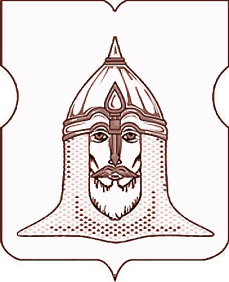 СОВЕТ ДЕПУТАТОВМУНИЦИПАЛЬНОГО ОКРУГА ГОЛОВИНСКИЙРЕШЕНИЕ28.01.2014   №  3О заслушивании информации руководителя Государственного бюджетного учреждения города Москвы Территориального центра социального обслуживания «Ховрино» о работе учреждения в 2013 году Согласно пункта 6 части 1 статьи 1 Закона города Москвы от 11 июля 2012 года № 39 «О наделении органов местного самоуправления муниципальных округов в городе Москве отдельными полномочиями города Москвы», Постановлению Правительства Москвы от 10 сентября 2012 года № 474-ПП «О порядке ежегодного заслушивания советом депутатов муниципального округа отчета главы управы района и информации руководителей городских организаций», пункту 11 части 1 статьи 9 Устава муниципального округа Головинский, в соответствии с решением муниципального Собрания внутригородского муниципального образования Головинское в городе Москве от 30 октября 2012 года № 85 «Об утверждении Регламента реализации полномочий по заслушиванию отчета главы управы Головинского района  города Москвы и информации руководителей городских организаций», заслушав и рассмотрев информацию Директора Государственного бюджетного учреждения города Москвы Территориального центра социального обслуживания «Ховрино»Советом депутатов принято решение: Информацию о работе Государственного бюджетного учреждения города Москвы Территориального центра социального обслуживания «Ховрино» (далее – ГБУ ТЦСО «Ховрино») в 2013 году принять к сведению.Рекомендовать ГБУ ТЦСО «Ховрино» более активно взаимодействовать с  Советом депутатов и администрацией муниципального округа Головинский (далее – администрация) в части проведения культурно-массовых мероприятий на территории муниципального округа Головинский.Администрации:        3.1.  Освещать на официальном сайте органов местного самоуправления Головинский www.nashe-golovino.ru информацию о предоставляемых ГБУ ТЦСО «Ховрино» услугах;       3.2. Обратиться в соответствующие органы государственной власти города Москвы с вопросом о возможности передачи в пользование ГБУ ТЦСО «Ховрино» (филиал «Головинский») подвальное нежилое помещение расположенное по адресу: город Москва, улица Онежская, дом 2;       3.3. Настоящее решение направить:       - в Департамент социальной защиты населения города Москвы;       - Директору ГБУ ТЦСО «Ховрино»;       - в Департамент территориальных органов исполнительной власти города Москвы;       3.4. Разместить настоящее решение на официальном сайте органов местного самоуправления Головинский www.nashe-golovino.ru.
4. Настоящее решение вступает в силу со дня его принятия.
5. Контроль исполнения настоящего решения возложить на председательствующего на заседании Совета депутатов муниципального округа Головинский Сердцева А.И., председателя комиссии по взаимодействию со средствами массовой информации Мальцеву Т.В., председателя комиссии по досуговой, социально-воспитательной, физкультурно-оздоровительной и спортивной работе Вяльченкову Н.В., председателя комиссии по защите прав потребителей Галкину И.А. и на председателя комиссии по благоустройству, реконструкции, землепользованию и охране окружающей среды Борисову Е.Г. Председательствующий на заседанииСовета депутатов муниципальногоокруга Головинский                                                                                                  А.И. Сердцев